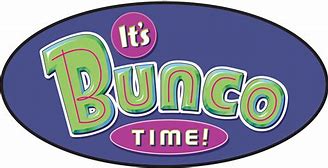 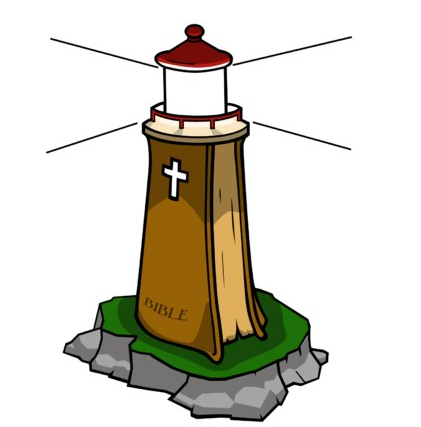 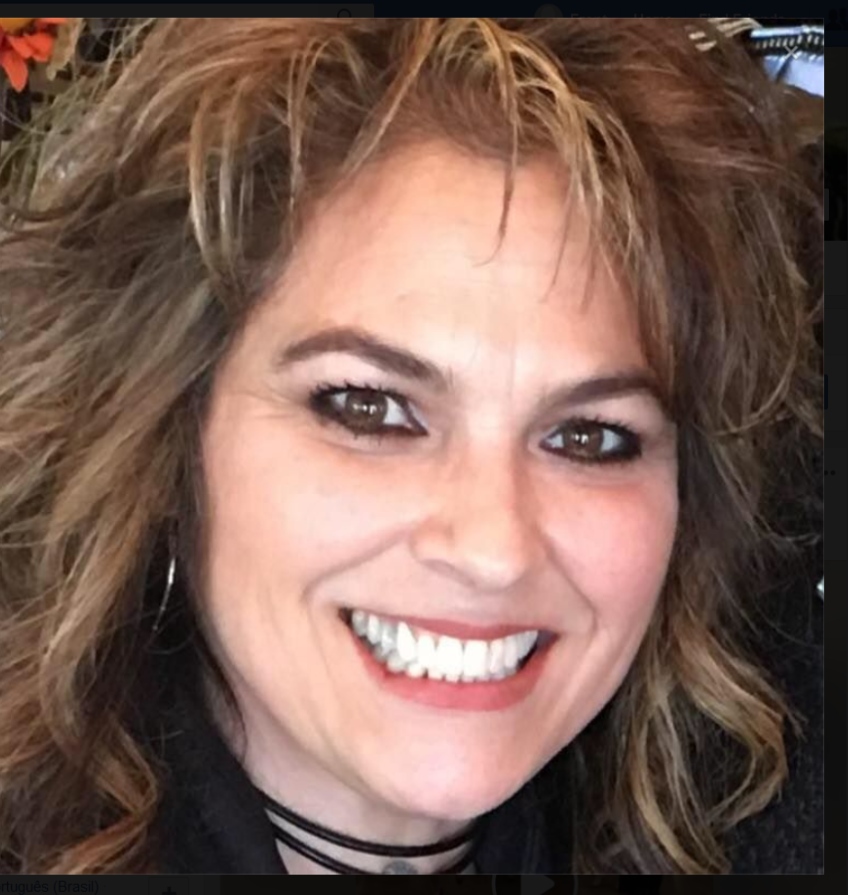 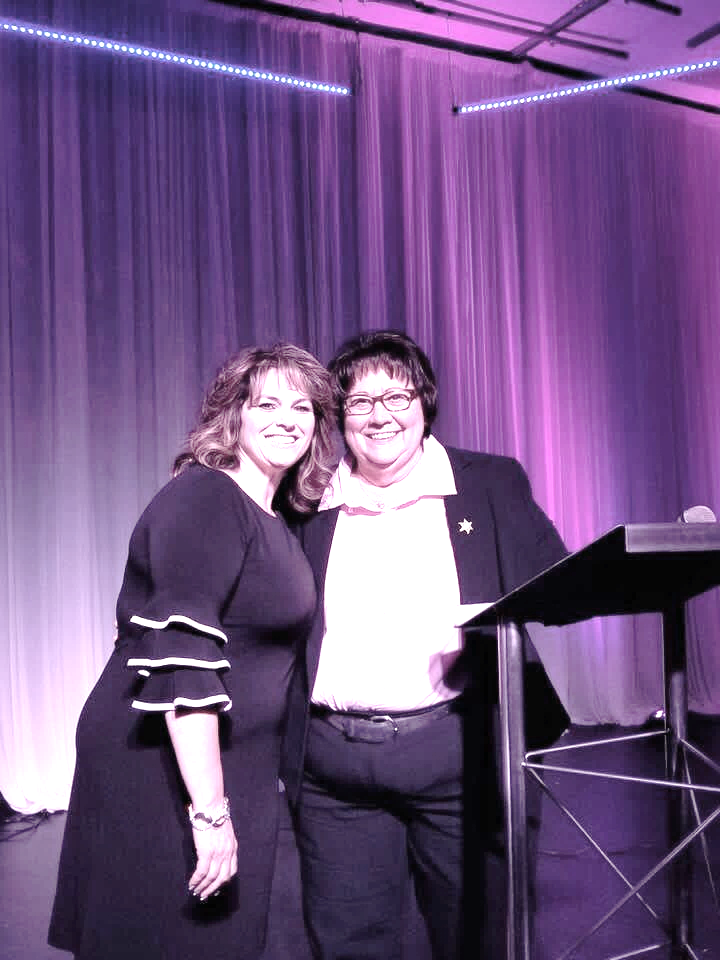 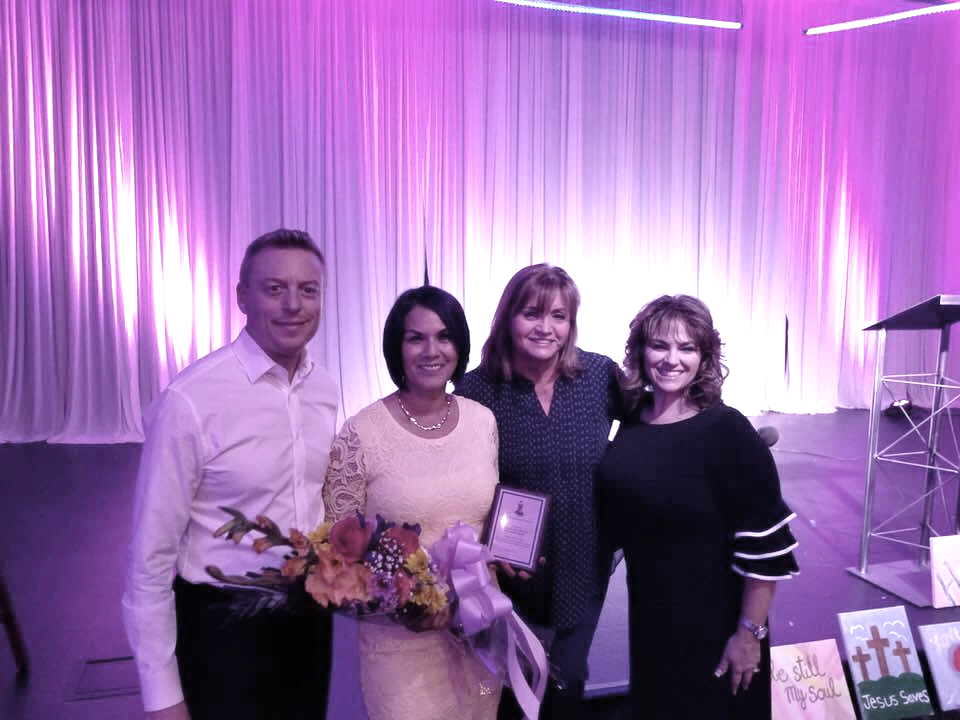 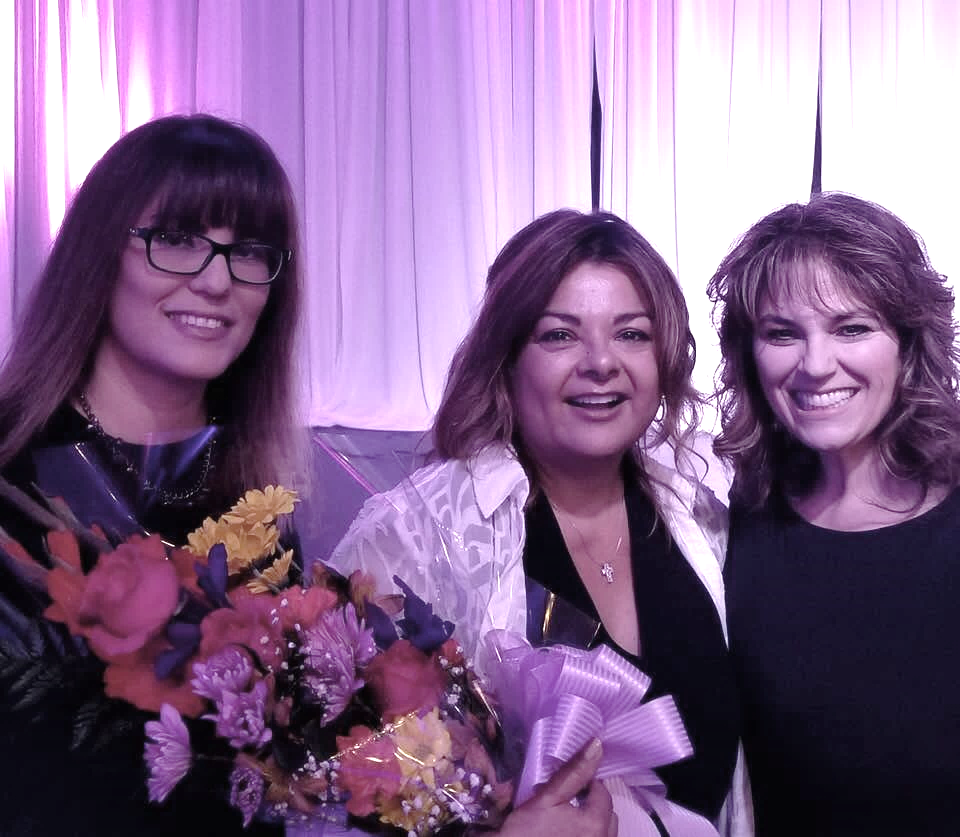 AMAZON! Who doesn’t shop on Amazon? When shopping online at smile.amazon.com, simply choose us as your non-profit and they will give a percentage of your purchase to us. It is that simple and free!Please note you must manually enter smile.amazon.com. Business PartnershipWe are so encouragedby our partners. What a difference you make in meeting the financial needs of our ministry. We’re especially grateful to Rosa Losey of Health Markets. Rosa has supported our mission in several different ways over the years, most recently as a Presidential sponsor to our annual banquet. Please see Rosa for your insurance needs.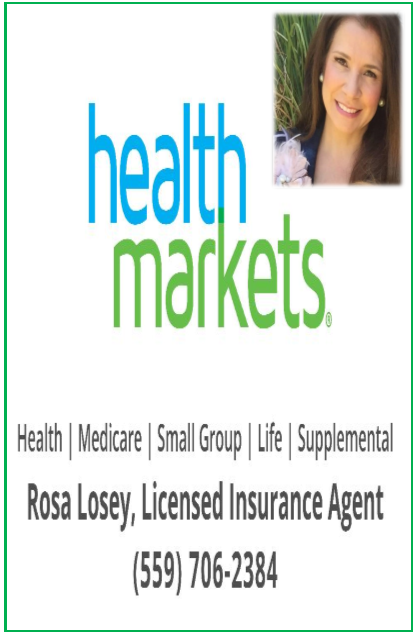 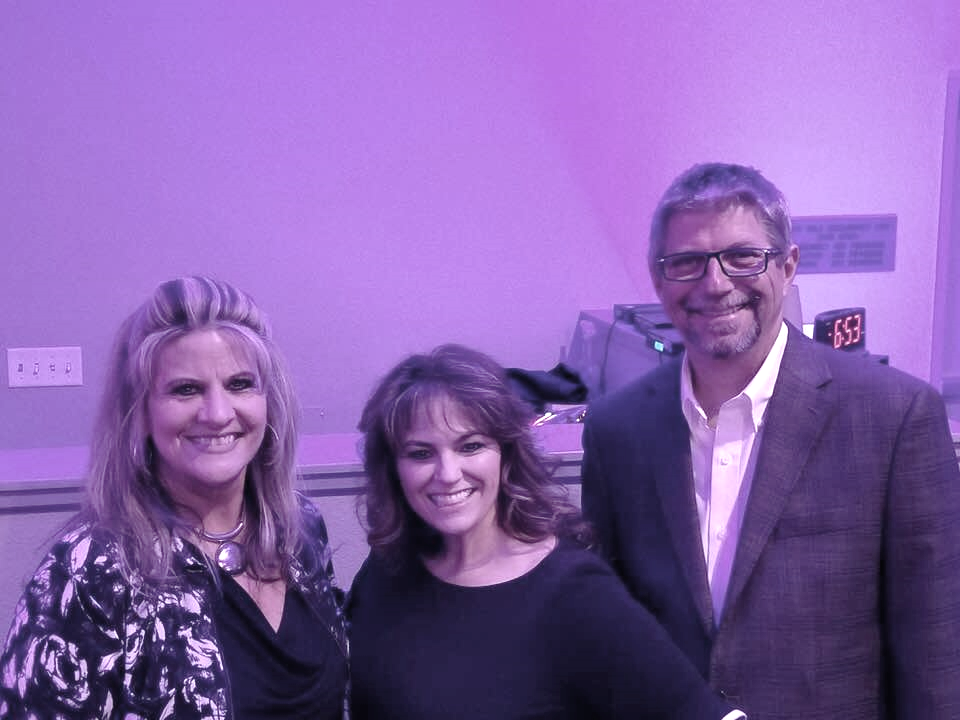 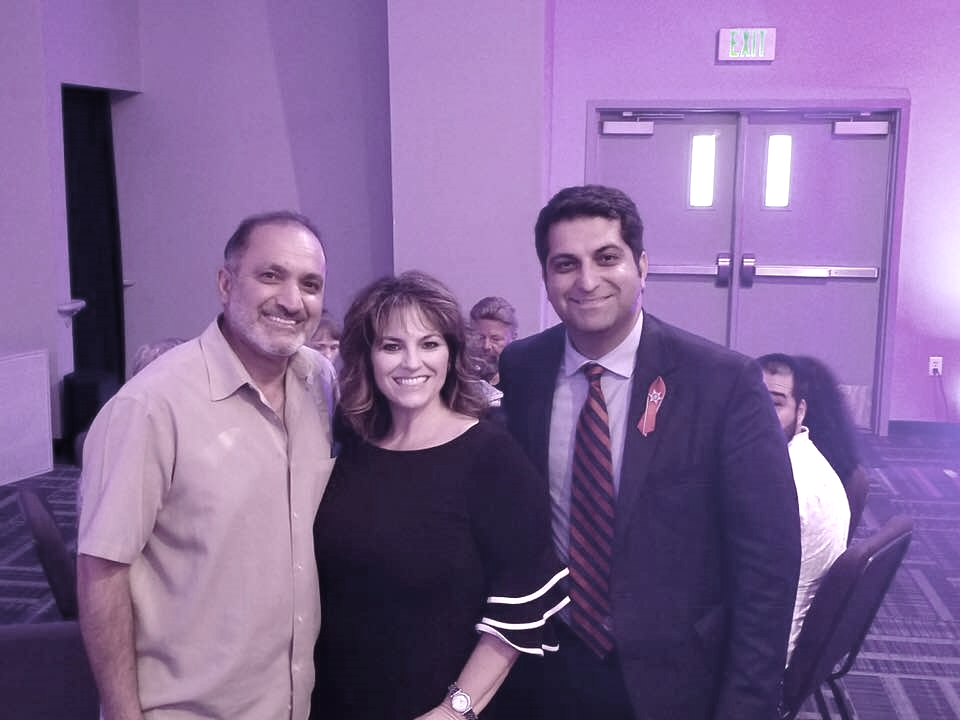 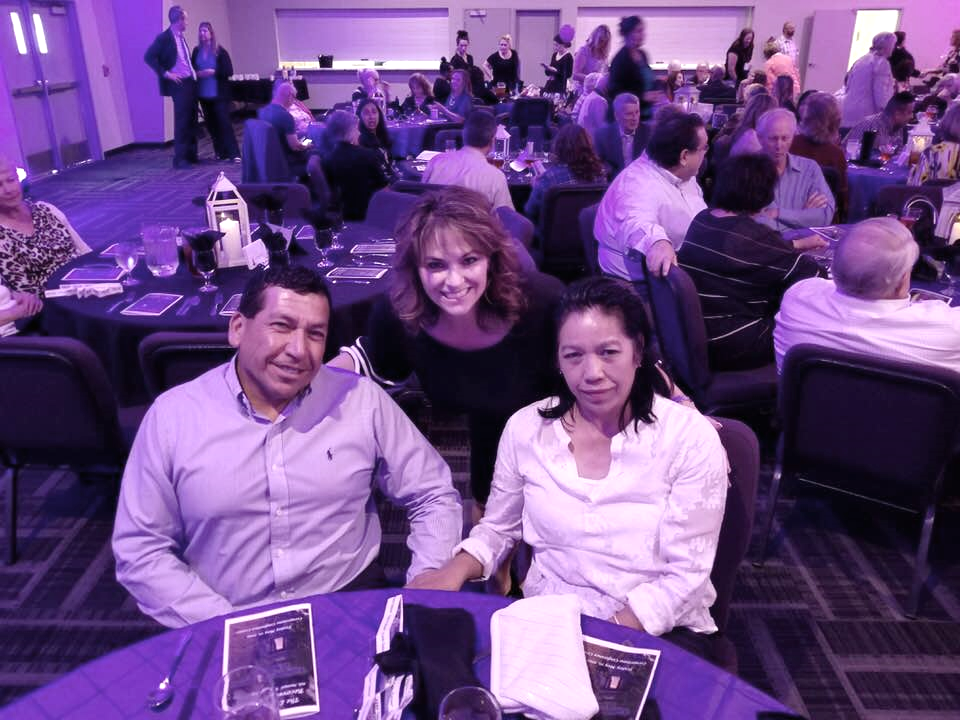 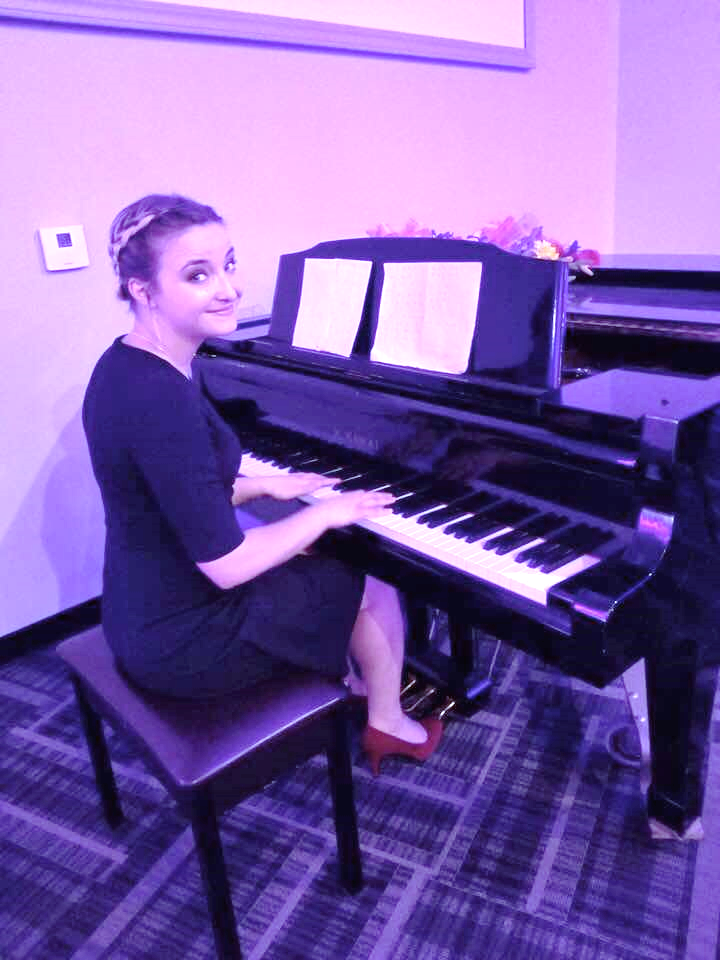 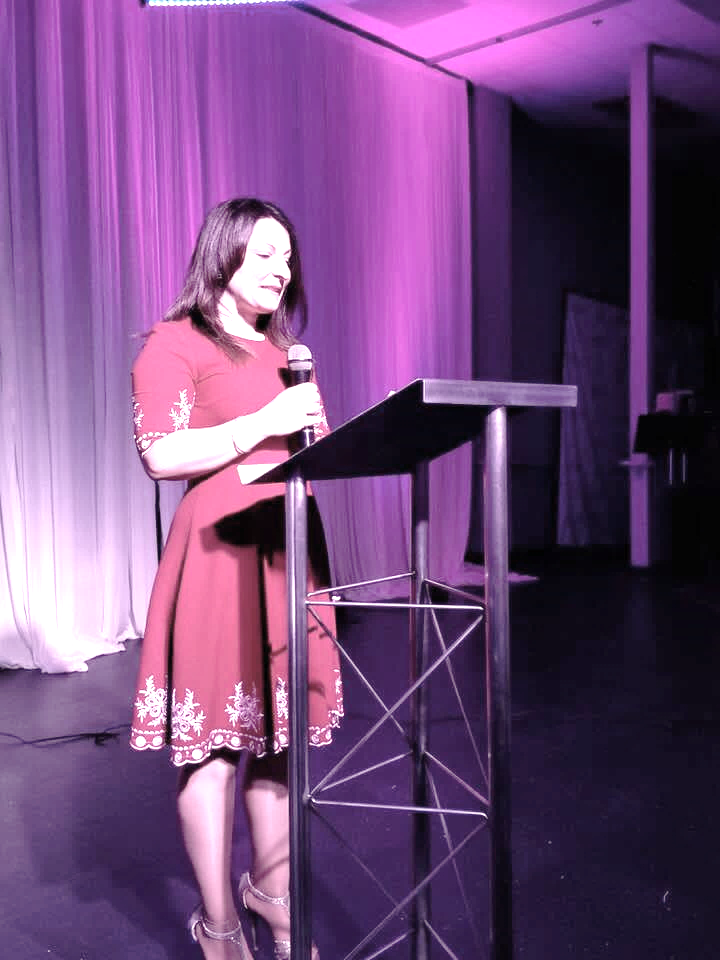 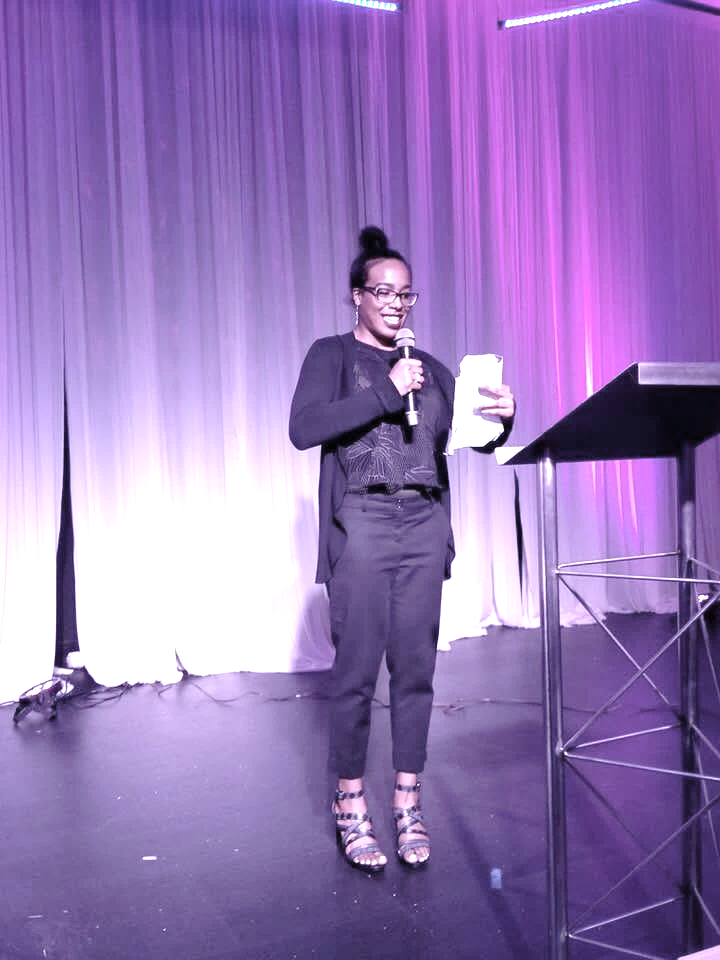 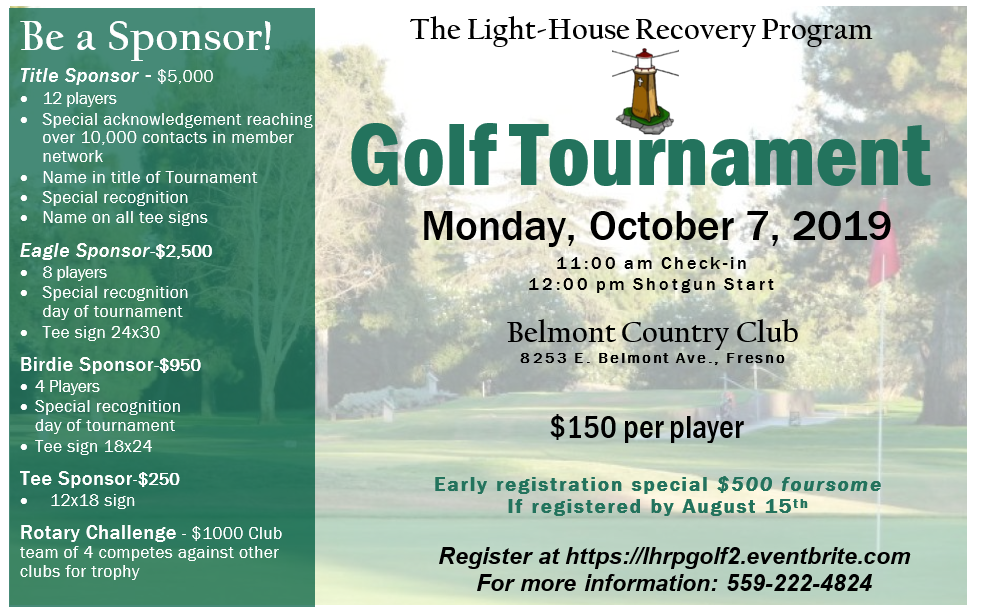 